3GPP TSG-RAN WG4 Meeting #102-e 												R4-22xxxxxElectronic Meeting, 21 February – 3 March 2022Agenda item:			9.2Source:	Moderator (Apple Inc)Title:	Email discussion summary for [102-e][106] NR_6GHz_unlic_fullDocument for:	InformationIntroduction3GPP Rel-16 NR-U WI specified how the NR technology can be used on the unlicensed spectrum thus offering more resources in frequency bands, such as 5GHz and 6GHz.  5GHz is a well-known band for the unlicensed operation, but 6GHz is a relative new band usage of which was approved recently in different regulatory regions. While the 6GHz band for the US is already part of the Rel-16 core functionality, current 3GPP specifications do not support it for other countries, such as South Korea and Canada, which have finalised their regulatory requirements only recently. Thus, RAN#92 meeting approved a new WI aim of which is to enable support of the 6GHz unlicensed band for those countries and regions that have finalised recently the corresponding regulatory requirements.Topic #1: Introduction of operation in full unlicensed band 5925-7125MHz for NRMain technical topic overview. The structure can be done based on sub-agenda basis. Companies’ contributions summaryOpen issues summaryBefore e-Meeting, moderators shall summarize list of open issues, candidate options and possible WF (if applicable) based on companies’ contributions.Sub-topic 1-1 (Overview and updates of regulatory requirements)In this sub-topic the general regulatory related aspects are handled. Since not all the countries share same regulatory parameters for the 6GHz unlicensed band, this sub-topic aims at analyzing which countries have same parameters and which parameters are different. No issues this meeting.Sub-topic 1-2 (System related aspects)In this sub-topic system level aspects are considered, such as band plan, frequency ranges, channelization, etc. Input from the following papers is considered: R4-2205562 (Apple), R4-2203661 (Nokia).Issue 1-2-1: Band n96 applicability and starting release-	Option 1:-	The NOTE 14 is kept but the wording is changed to "This band is only applicable subject to regional and/or country specific restrictions".-	The same change is applied to band n96 in Rel-16 and Rel-17. Option 2 (proposed last meeting):-	The NOTE 14 is kept but the wording is changed to "This band is applicable only in countries/regions designating this band for shared-spectrum access use subject to country-specific conditions ".-	The same change is applied to band n96 in Rel-16 and Rel-17. Recommended WFDiscuss during the meeting whether we can conclude on simple wording acceptable for all companies.Sub-topic 1-3 (UE RF aspects)Issue 1-3-1: VLP modeProposalsOption 1: Consider the VLP mode in a new spectrum Rel-18 WI for the 6GHz band.Option 2: Define PC5 VLP A-MPR values for South Korea in Rel-17 (see also Issue 1-3-2).Recommended WFTo be further discussed during the meeting. Issue 1-3-2: PC5 VLP A-MPR values for South KoreaProposalsProposal 1: Add A-MPR values for PC5 VLP in South Korea based on input from R4-2204733 (LGE).Proposal 2: Consider A-MPR values for PC5 VLP in South Korea based on input from R4-2206066 (Skyworks).Recommended WFCheck proposed A-MPR values and, if agreeable, consider adding them as technical input to TR 38.849. Issue 1-3-3: A-MPR/MPR for type 1 partial waveformsProposalsPartial type 1 waveforms MPR and A-MPR may be studied in a later release if justified by cases without in-band PSD limitations.Recommended WFTo be further discussed during the meeting how to handle partial type 1 waveforms. Companies views’ collection for 1st round Open issues CRs/TPs comments collectionFor close-to-finalize WIs and maintenance work, comments collections can be arranged for TPs and CRs. For ongoing WIs, suggest to focus on open issues discussion on 1st round.Summary for 1st round Open issues Moderator tries to summarize discussion status for 1st round, list all the identified open issues and tentative agreements or candidate options and suggestion for 2nd round i.e. WF assignment.CRs/TPsModerator tries to summarize discussion status for 1st round and provides recommendation on CRs/TPs Status updateNote: The tdoc decisions shall be provided in Section 3 and this table is optional in case moderators would like to provide additional information. Discussion on 2nd round (if applicable)Recommendations for Tdocs1st round New tdocsExisting tdocsNotes:Please include the summary of recommendations for all tdocs across all sub-topics incl. existing and new tdocs.For the Recommendation column please include one of the following: CRs/TPs: Agreeable, Revised, Merged, Postponed, Not PursuedOther documents: Agreeable, Revised, NotedFor new LS documents, please include information on To/Cc WGs in the comments columnDo not include hyper-links in the documents2nd round Notes:Please include the summary of recommendations for all tdocs across all sub-topics.For the Recommendation column please include one of the following: CRs/TPs: Agreeable, Revised, Merged, Postponed, Not PursuedOther documents: Agreeable, Revised, NotedDo not include hyper-links in the documentsAnnex Contact informationNote:Please add your contact information in above table once you make comments on this email thread. If multiple delegates from the same company make comments on single email thread, please add you name as suffix after company name when make comments i.e. Company A (XX, XX)T-doc numberCompanyProposals / ObservationsR4-2205562Nokia, Nokia Shanghai BellProposal 1:	Modify Note 14 in 38.101-1 to “This band is only applicable subject to regional and/or country specific restrictions”.R4-2203661AppleProposal 1: Since it is already clarified that band n96 is the shared access band, we prefer adopting simplified wording such as "This band is only applicable subject to regional and/or country specific restrictions".Proposal 2: Change the NOTE starting from Rel-16.R4-2203662AppleProposal:	Consider the VLP mode in a new spectrum Rel-18 WI for the 6GHz band.R4-2204091Skyworks Solutions Inc.Proposal: Since there is no benefit in using type 1 partial allocations for cases where A-MPR is dictated by in-band PSD we propose that release 17 PC5 NR-U MPR and A-MPR is only based on fully allocated waveforms, type 2 interlace waveforms and wideband operation full and partial allocated sub-band operation. Partial type 1 waveforms MPR and A-MPR may be studied in a later release if justified by cases without in-band PSD limitations.MODERATOR NOTE: This paper relates to the A-MPR issues raised last meeting under the 6GHz EU WI.R4-2204733LGEProposal 1: Specify A-MPR without considering edge CH and non-edge CH.Proposal 2: Define PC5 A-MPR in Table 2 for VLP in South Korea.R4-2206066Skyworks Solutions Inc.Proposal for QPSK PC5 A-MPR for LPI and VLP modes in Korea:Specific NS are allocated to Korea LPI and VLP modes for PC5A-MPR for channels where OOB requirements are not limiting should be specified with:9dB AMPR for VLP mode 20MHz CBW partial allocations6.5 dB AMPR for VLP mode 20MHz CBW full allocations6dB A-MPR for VLP full and partial allocations for CBW>20MHzFor PLI mode:A-MPR is max(MPR , A-MPR)AMPR for 20MHz CBW is 5.5 dB for full and 8dB for partial allocationsAMPR for 40MHz CBW is 2.5 dB for full and 5dB for partial allocationsAMPR for 60MHz CBW is 0 dB for full and 3dB for partial allocationsAMPR for CBW > 60MHz is 0 dB for full and partial allocations.Proposal for VLP power class target if introduced: 0dB MPR for 20MHz 100RB0 DFT-s-OFDM QPSK waveform<1.5dB MPR for 20MHz 100RB0 CP-OFDM QPSK waveformA-MPR should be based on this PA calibration.R4-2203663 AppleCR for TS 38.101-1MODERATOR NOTE: Comments are provided under section 1.3.2.R4-2204991 LGEDraft CR for TS 38.101-1MODERATOR NOTE: Comments are provided under section 1.3.2.R4-2203664AppleTP for 38.849 with changes in the proposed NS valuesMODERATOR NOTE: Comments are provided under section 1.3.2.R4-2205179AppleTP for 38.849 with background results for existing A-MPR valuesMODERATOR NOTE: Comments are provided under section 1.3.2.R4-2204733LGETP for 38.849 with A-MPR values for PC5 VLP considering regulatory parameters in KoreaMODERATOR NOTE: Comments are provided under section 1.3.2.CompanyCommentsXXXTHIS IS A TEMPLATE, DO NOT CHANGE IT, ADD A NEW ROW BELOWIssue 1-2-1 (Band n96 applicability and starting release)Issue 1-3-1 (VLP mode)Issue 1-3-2 (PC5 VLP A-MPR values for South Korea)Issue 1-3-3 (A-MPR/MPR for type 1 partial waveforms)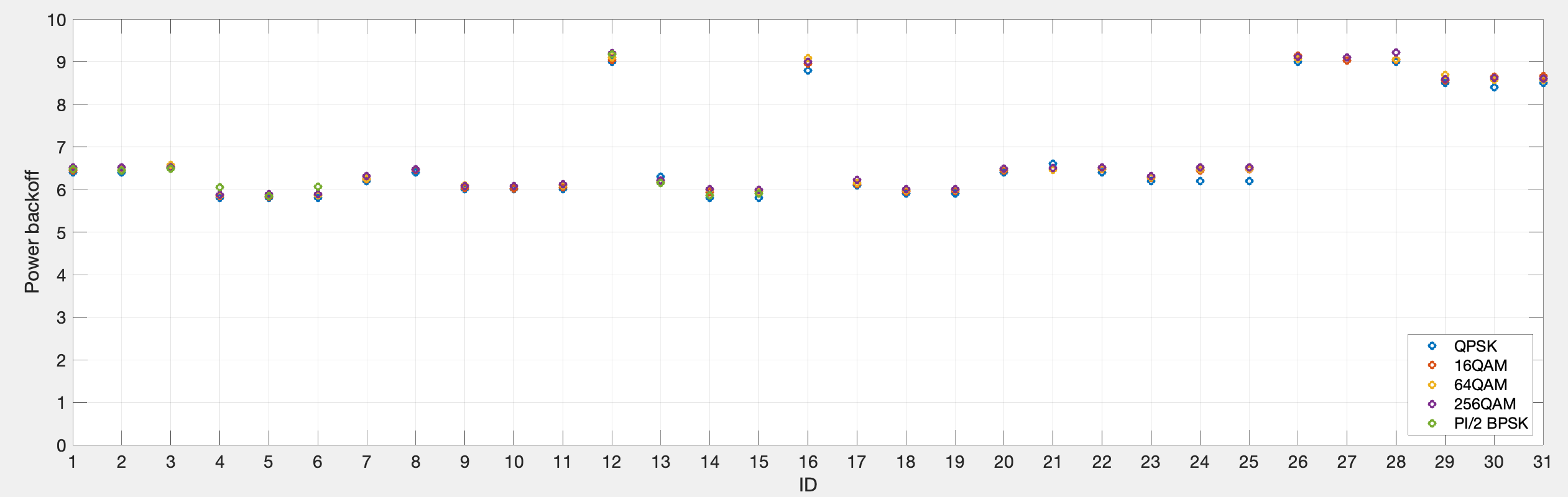 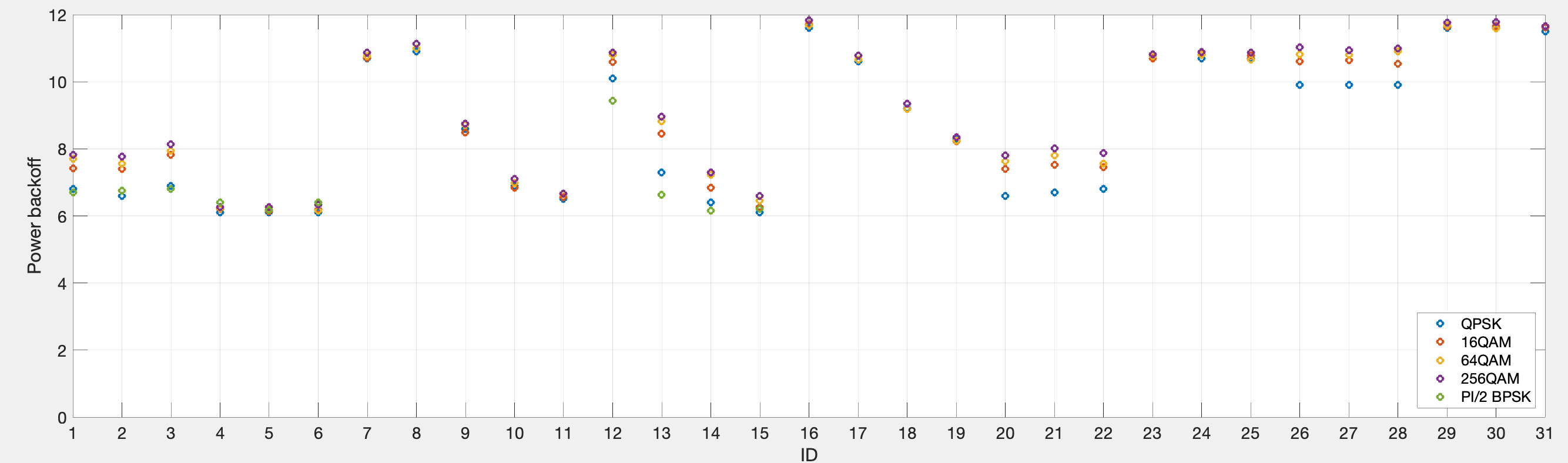 CR/TP numberComments collectionR4-2203663 (CR for TS 38.101-1, Apple)R4-2203663 (CR for TS 38.101-1, Apple)R4-2203663 (CR for TS 38.101-1, Apple)R4-2204991 (draft CR for TS 38.101-1, LGE)R4-2204991 (draft CR for TS 38.101-1, LGE)R4-2204991 (draft CR for TS 38.101-1, LGE)R4-2203664(TP for 38.849, Apple)R4-2203664(TP for 38.849, Apple)R4-2203664(TP for 38.849, Apple)R4-2205179(TP for 38.849, Apple)R4-2205179(TP for 38.849, Apple)R4-2205179(TP for 38.849, Apple)R4-2204733 (TP for 38.849, LGE)R4-2204733 (TP for 38.849, LGE)R4-2204733 (TP for 38.849, LGE)Status summary Sub-topic #1Tentative agreements:Candidate options:Recommendations for 2nd round:CR/TP numberCRs/TPs Status update recommendation  XXXBased on 1st round of comments collection, moderator can recommend the next steps such as “agreeable”, “to be revised”TitleSourceCommentsWF on introduction of the full unlicensed bandAppleTdoc numberTitleSourceRecommendation  CommentsR4-2205562On band definition for 6GHz NR unlicensed operationNokia, Nokia Shanghai BellR4-2203661Applicability of band n96AppleR4-2203662On the VLP mode for the NR-U operationAppleR4-2204091Discussion on NR-U MPR and A-MPR for type 1 waveformsSkyworks Solutions Inc.R4-2204733A-MPR analysis results for NR-U(VLP) considering regulatory parameters in KoreaLGER4-2206066A-MPR related to in-band PSD for n96 UE in KoreaSkyworks Solutions Inc.R4-2203663 CR for introduction of operation in full unlicensed band 5925-7125MHzApple R4-2204991 Draft CR_NR-U A-MPR for PC5 VLP in South KoreaLGER4-2203664TP for TR 38.849AppleR4-2205179Text proposal for TR 38.849 (background results for the existing A-MPR values)AppleTdoc numberTitleSourceRecommendation  CommentsR4-210xxxxCR on …XXXAgreeable, Revised, Merged, Postponed, Not PursuedR4-210xxxxWF on …YYYAgreeable, Revised, NotedR4-210xxxxLS on …ZZZAgreeable, Revised, NotedCompanyNameEmail address